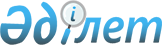 О снятии карантина и признании утратившим силу решения акима Коктерекского сельского округа Уалихановского района Северо-Казахстанской области от 20 декабря 2021 года № 16 "Об установлении карантина"Решение акима Коктерекского сельского округа Уалихановского района Северо-Казахстанской области от 6 апреля 2022 года № 7. Зарегистрировано в Министерстве юстиции Республики Казахстан 14 апреля 2022 года № 27562
      В соответствии с подпунктом 8) статьи 10-1 Закона Республики Казахстан "О ветеринарии", пунктом 1 статьи 27 Закона Республики Казахстан "О правовых актах" и на основании представления главного государственного ветеринарно-санитарного инспектора Уалихановского района от 28 февраля 2022 года № 17-08/35, РЕШИЛ:
      1. Снять карантин, установленный на территории села Мортык Коктерекского сельского округа Уалихановского района Северо-Казахстанской области, в связи с проведением комплекса ветеринарных мероприятий по ликвидации болезни эмфизематозному карбункулу крупного рогатого скота.
      2. Признать утратившим силу решение акима Коктерекского сельского округа Уалихановского района Северо-Казахстанской области от 20 декабря 2021 года № 16 "Об установлении карантина" (зарегистрировано в Реестре государственной регистрации нормативных правовых актов за № 26071).
      3. Контроль за исполнением настоящего решения оставляю за собой.
      4. Настоящее решение вводится в действие со дня его первого официального опубликования.
					© 2012. РГП на ПХВ «Институт законодательства и правовой информации Республики Казахстан» Министерства юстиции Республики Казахстан
				
      Исполняющий обязанностиакима Коктерекского сельского округа

Г. Садыкова
